UNIVERSIDAD POLITÉCNICA DE BACALAR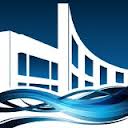 Asignatura: Valores del SerACTIVIDAD: Caso de EstudioNombre del alumno: __________________________________________________ Grupo: ___________ Fecha: ________Instrucción: a continuación se presentan una serie de cuestionamientos, léelos detenidamente, con base en la información obtenida en la lectura previa y considerando tu escala de valores personales respóndelos de manera breve. ¿Qué es la Eutanasia?¿Cuál es tu opinión general con relación a esta acción?¿La Eutanasia es buena o mala?, ¿por qué?¿Es ético que se practique la Eutanasia?¿De qué manera los valores que posee una persona pueden influir para que alguien decida practicarse o practicar a otra persona la Eutanasia? ¿Qué otra estrategia propondrías para sustituir a la Eutanasia en los casos en que esta puede ser aplicable?